СОГЛАСОВАНО:                                                                                                                                            УТВЕРЖДАЮ:     Зам. мэра района Ю.А. Чемезов ____________А.Д. Султанов ____________                                          Мэр Зиминского районного муниципального образования _________________ Н.В. Никитина                                                                                              П Л А Нработы администрации Зиминского районного муниципального образования и её структурных подразделений на июнь 2019 годаКОМИТЕТ ПО ОБРАЗОВАНИЮ:03.06.2019 г. - ЕГЭ по русскому языку;04.06.2019 г. - ОГЭ  по химии, информатике, географии;05.06.2019 г. - ЕГЭ по физике;06.06.2019 г. - ОГЭ и ГВЭ по математике;10.06.2019 г. - ЕГЭ по обществознанию;11.06.2019 г. - ОГЭ по физике, литературе, информатике, биологии;13.06.2019 г. - ЕГЭ по биологии, информатике; 14.06.2019 г. - ОГЭ по истории, физике;17.06.2019 г. - Выдача бланков документов об образовании (Комитет по образованию);18.05.2019 г. - Защита плана мероприятий по реализации муниципальных проектов (Комитет по образованию); 20.06.2019 г. - Расширенный методический совет «Реализация программ развития образовательной организации в 2018-2019 учебном году» (Комитет по образованию);21.06.2019 г. - Отчет в военкомат по транспорту; Расширенный методический совет «Реализация программ развития образовательной организации в 2018-2019 учебном году»; 24.06.2019 г. - ЕГЭ по математике (базовый, профильный уровень) пересдача;25.06.2019 г. - ОГЭ, ГВЭ по русскому языку (пересдача);26.06.2019 г. - ЕГЭ по русскому языку (пересдача); ОГЭ по физике, обществознанию, биологии, информатике (пересдача);27.06.2019 г. - ОГЭ, ГВЭ по математике (пересдача);28.06.2019 г. - ОГЭ  по истории, географии, химии, литературе.КОМИТЕТ ПО КУЛЬТУРЕ:01.06.2019 г. – Цикл мероприятий, посвященных Дню Защиты детей (учреждения культуры Зиминского района);01.06.- 04.06.2019 г. - Цикл мероприятий, посвященный Дню защиты детей «Царство- государство маленьких детей!» (МКУК «МЦБ Зиминского района»);05.06.2019 г. - Экологический час – обсуждение «Ожидает нашей помощи природа» в рамках Всемирного дня охраны окружающей среды (МКУК «МЦБ Зиминского района»);06.06.2019 г. - Цикл мероприятий, посвященный 220-летию со дня рождения А.С. Пушкина «И продолжает жить в потомках вечный Пушкин» (МКУК «МЦБ Зиминского района»);07.06.2019 г. - Экологический час  «Займи здоровье у природы» (МКУК «Районный историко-краеведческий музей»);10.06.2019 г. - Конкурсно - игровая программа «Цена дружбы», посвященная Международному дню друзей (МКУК «МЦБ Зиминского района»);11.06.2019 г. - Литературно - патриотический час «Моя Отчизна очень велика, зовется коротко – Россия», посв. Дню России (МКУК «МЦБ Зиминского района»); Тематический час гражданской активности «День России» (МКУК «МЦБ Зиминского района»); В течение месяца:Выставка одного экспоната «Самовар» (МКУК «МЦБ Зиминского района»); Проведение мероприятий на летней оздоровительной площадке школ Зиминского района: - тематические экскурсии по музею «Кукляндия», «Изба крестьянина»; - увлекательный музейный квест «Старину знаем»; - час знакомства с экспонатом «Рубель», «Трепало» (МКУК «Районный историко-краеведческий музей»). ОТДЕЛ ПО МОЛОДЕЖНОЙ ПОЛИТИКЕ:01.06.- 30.06.2019 г. - Организация отдыха подростков, молодёжи в палаточных лагерях Иркутской области; 13.06.- 28.06.2019 г. - Организация выездов межведомственной комиссии по выявлению и уничтожению очагов произрастания дикорастущей конопли (поселения, по отдельному плану);25.06.- 01.07.2019 г. - Международный молодёжный форум «Байкал» (с. Большое Голоустное);27.06.- 29.06.2019 г. - Региональный слёт добровольцев Иркутской области «Быть сейчас!» (п. Листвянка).СЕКТОР ПО ФИЗИЧЕСКОЙ КУЛЬТУРЕ И СПОРТУ (ОТДЕЛ  ПО ФКС И МП):01.06.2019 г. - Соревнования по русской лапте; Спартакиада предприятий, взрослые (МУ «ФСЦ «Колос»» с. Кимильтей);19.06.- 21.06.2019 г. – Туристический слет школьники (МУ «ФСЦ «Колос»» с. Кимильтей);21.06.- 22.06.2019 г. – Туристический слет взрослые  (Районный День здоровья) (МУ «ФСЦ «Колос»» с. Кимильтей); Областные соревнования по волейболу, мини- футболу в зачет областных сельских спортивных игр.СОВЕТ ВЕТЕРАНОВ:21.06.2019 г. - Семинар «О повышении качества услуг для ветеранов (пенсионеров) в рамках Федеральных и Областных законов»; финансовая отчётность по полученным средствам из Благотворительного фонда»;22.06.2019 г. – Мемориальные мероприятия посвященные 22 июня Дня памяти и скорби – день начала Великой отечественной войны; Возложение венков, цветов к памятникам, митингам (МКУК «КДЦ МО».    Управляющий делами                                                                                                                                                              Т.Е. ТютневаПН.309.00 Планерное совещание при  зам. мэра р-на  по управ.мун. хоз. каб. № 10209.00 Планерное совещание при  зам. мэра района  по соц. вопросам, каб. № 10516.30 Аппаратное совещание каб. № 101  ПН.1009.00 Планерное совещание при  зам. мэра района  по соц. вопросам, каб. № 10509.00 Планерное совещание при  зам. мэра р-на  по управ. мун. хоз. каб. № 102ПН.1709.00 Планерное совещание при  зам. мэра района  по соц. вопросам, каб. № 10509.00 Планерное совещание при  зам. мэра р-на  по управ. мун. хоз. каб. № 10211.00 Заседание комиссии по патриотическому воспитанию (ул. Сидельникова)14.00 Определение участников аукциона на права заключения договора аренды земельного участка каб. № 10216.30 Аппаратное совещание каб. № 101  ПН. 2409.00 Планерное совещание при  зам. мэра района  по соц. вопросам, каб. № 10509.00 Планерное совещание при  зам. мэра р-на  по управ. мун. хоз. каб. № 10215.00 Бюджетная комиссия каб. № 101ВТ.408.00 Планерное совещание при мэре с участием председ. комитетов, нач. управ., отделов, ГО и ЧС каб. № 101ВТ.1110.00  Совет глав МО  каб. № 10111.00 Заседание антинаркотической комиссии каб. № 10114.00 Административный совет каб. № 101ВТ.1810.00 Совещание с заместителями директора по УВР (Комитет по образованию)10.00 Акция «Летний лагерь – территория здоровья (МОУ Хазанская СОШ)11.00  Районный  детский фестиваль «Утренняя звезда» (МКУК «Батаминский КДЦ»)ВТ. 2510.00 Планерное совещание при мэре района с присутствием глав МО каб. № 10110.00 Заседание Молодёжной Думы, членов ЗРМОО «Лидеры» (Отдел по ФКС и МП)СР.511.00 Торжественное мероприятие посвященное Дню социального работника (ул. Максима Горькова, д. 65)СР.12ВЫХОДНОЙ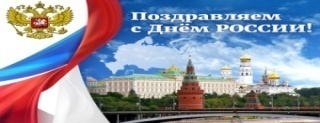  СР. 19 10.00  Акция «Летний лагерь – территория здоровья (МОУ Батаминская СОШ, МОУ Масляногорская СОШ)СР. 2613.00 Заседание Думы Зиминского МР каб. № 101ЧТ.614.00 Кассовый план каб. № 101ЧТ.1310.00  Заседание КДН и ЗП  каб.№10510.00 Призывная комиссия (г. Саянск)14.00 Земельная комиссия каб. № 102ЧТ.2010.00  Аналитический семинар «Анализ деятельности ДОУ за 2018-2019 учебный год. План на 2019 – 2020 учебный год (защита)» (Комитет по образованию)11.00  Совет директоров (Комитет по культуре)14.00 Аукцион на права заключения договора аренды земельного участка каб. № 102 ЧТ. 2710.00 Заседание КДН и ЗП каб. № 105ПТ. 710.00 Акция «Летний лагерь – территория здоровья (МОУ Кимильтейская СОШ)10.00 Организационный Комитет по проведению туристического слета с. Кимильтей каб. № 10511.00 Районный творческий отчет коллективов художественной самодеятельности «Волшебный мир сцены» (с. Самара) ПТ.14 11.00 Заседание Президиума «Итоги проведения мероприятий посв. Дню Победы в ВОВ (ул. Сидельникова)14.00 Организационный Комитет по проведению туристического слета с. Кимильтей каб. № 105ПТ. 2111.00 Планерное совещание с руководителями ОО (Комитет по образованию)21- 22.06.2019 г. Туристический слет (взрослые команды)ПТ. 2811.00 Заседание клуба садоводов – огородников «Щедрый край». Конкурс «Салатные фантазии (Самарский дом досуга МКУК «КДЦ Услонского МО»)ПТ. 710.00 Акция «Летний лагерь – территория здоровья (МОУ Кимильтейская СОШ)10.00 Организационный Комитет по проведению туристического слета с. Кимильтей каб. № 10511.00 Районный творческий отчет коллективов художественной самодеятельности «Волшебный мир сцены» (с. Самара) ПТ.14 11.00 Заседание Президиума «Итоги проведения мероприятий посв. Дню Победы в ВОВ (ул. Сидельникова)14.00 Организационный Комитет по проведению туристического слета с. Кимильтей каб. № 105ПТ. 2111.00 Планерное совещание с руководителями ОО (Комитет по образованию)21- 22.06.2019 г. Туристический слет (взрослые команды)ВС. 30Региональный праздник русского пирога «На печи все богачи» (с. Масляногорск)СБ. 8Юбилей п. Успенский – 3-й - 110 летОбластной чувашский праздник «Акатуй» (п. Успенский – 3-й)СБ.15Юбилей уч. Верхнеокинский – 115 летЮбилей МОУ Новолетниковская СОШ - 85 летПТ. 2111.00 Планерное совещание с руководителями ОО (Комитет по образованию)21- 22.06.2019 г. Туристический слет (взрослые команды)ВС. 30Региональный праздник русского пирога «На печи все богачи» (с. Масляногорск)